INDICAÇÃO Nº 5612/2017Sugere ao Poder Executivo Municipal que proceda com a retirada de Entulho em Área Verde localizado na Rua Iporanga esquina com  a Rua Itararé, no bairro Jardim Icaraí.Excelentíssimo Senhor Prefeito Municipal, Nos termos do Art. 108 do Regimento Interno desta Casa de Leis, dirijo-me a Vossa Excelência para sugerir que, por intermédio do Setor competente, que proceda com a retirada de Entulho em Área Verde localizado na Rua Iporanga esquina com  a Rua Itararé, no bairro Jardim Icaraí, em nosso município.Justificativa:Conforme relatos dos moradores do local e constatado por este vereador, o local esta com grande quantidade de entulhos, o que foram descartados irregularmente.Plenário “Dr. Tancredo Neves”, em 28 de Junho de 2.017.FELIPE SANCHES-Vereador-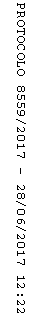 